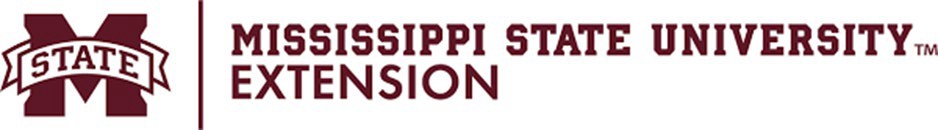 Date:	June 4, 2024Location:  Central MS R&E Center, Room 151 Address:	1320 Seven Springs RoadRaymond, MS 39154Time:	9:00 a.m. to 3:00 p.m.Raymond Scout School Agenda 9:00- 10:00	Insect Identification in MS Row CropsWhitney Crow and Don Cook 10:00- 10:30	Insect Sampling TechniquesTyler Towles10:30- 12:00	Diseases in Corn, Cotton, and SoybeanTom Allen12:00- 12:30	Lunch12:30-1:00	Fertility Recommendations and Nutrient Deficiencies for MS Row CropsCorey Bryant1:00-1:30	Agronomics of Corn and Small GrainsErick Larson1:30-2:00	Soybean Agronomic PracticesPaul O’Neal2:00-2:30	Peanut Growth and DevelopmentBrendan Zurweller2:30-3:00	Cotton Growth and DevelopmentBrian Pieralisi 3:00	Adjourn